Call in Locations 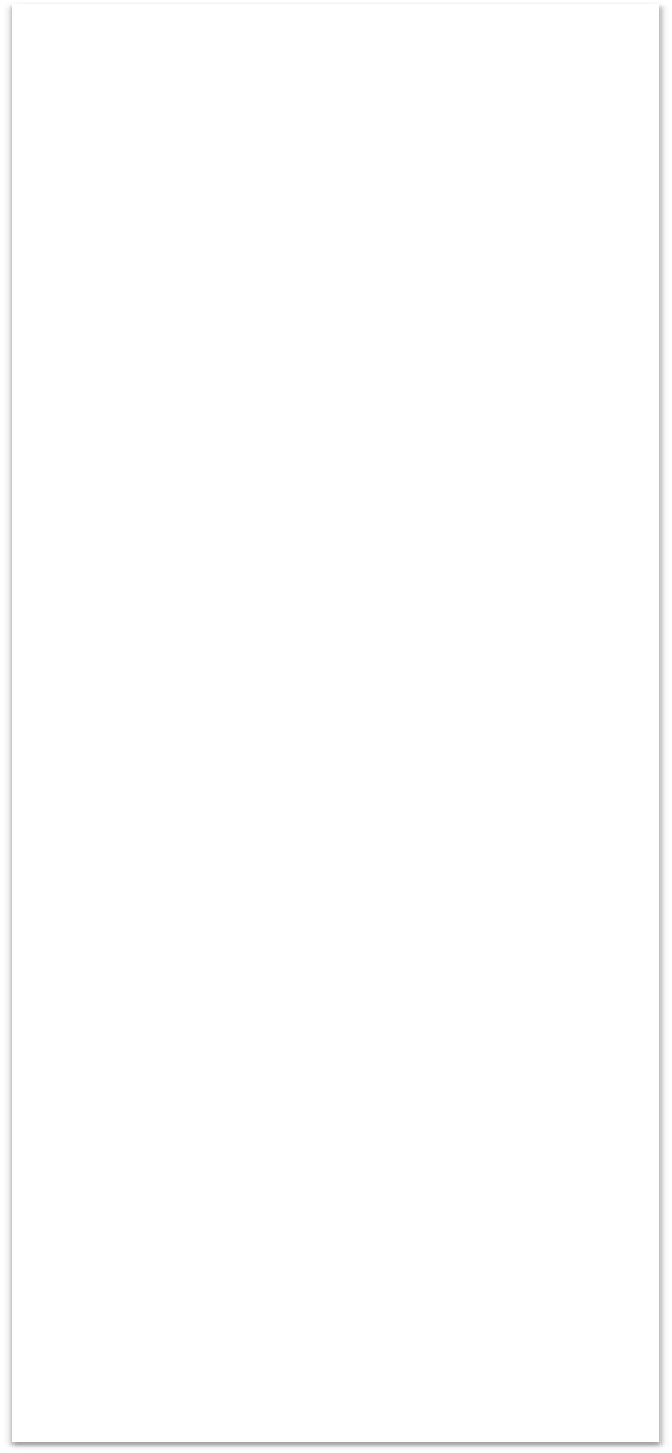 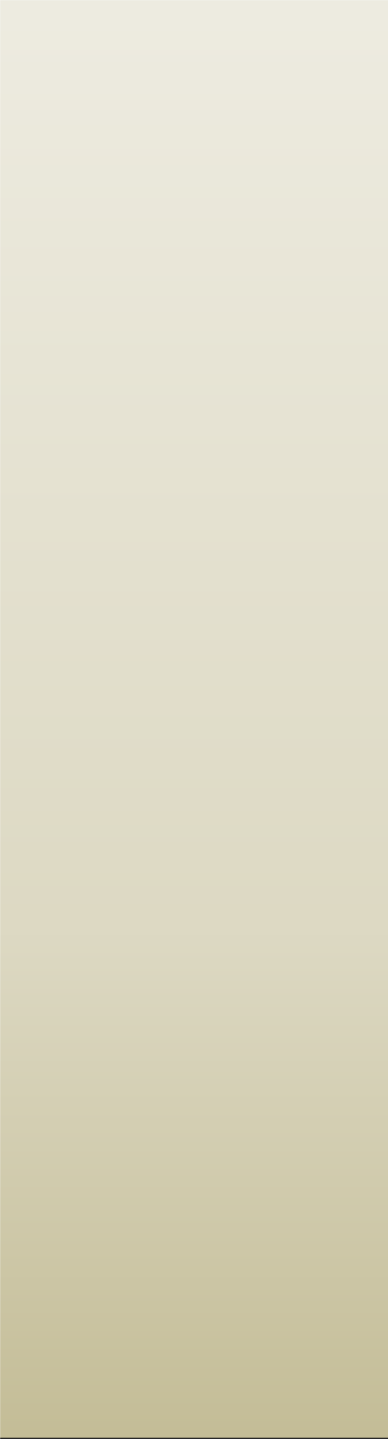 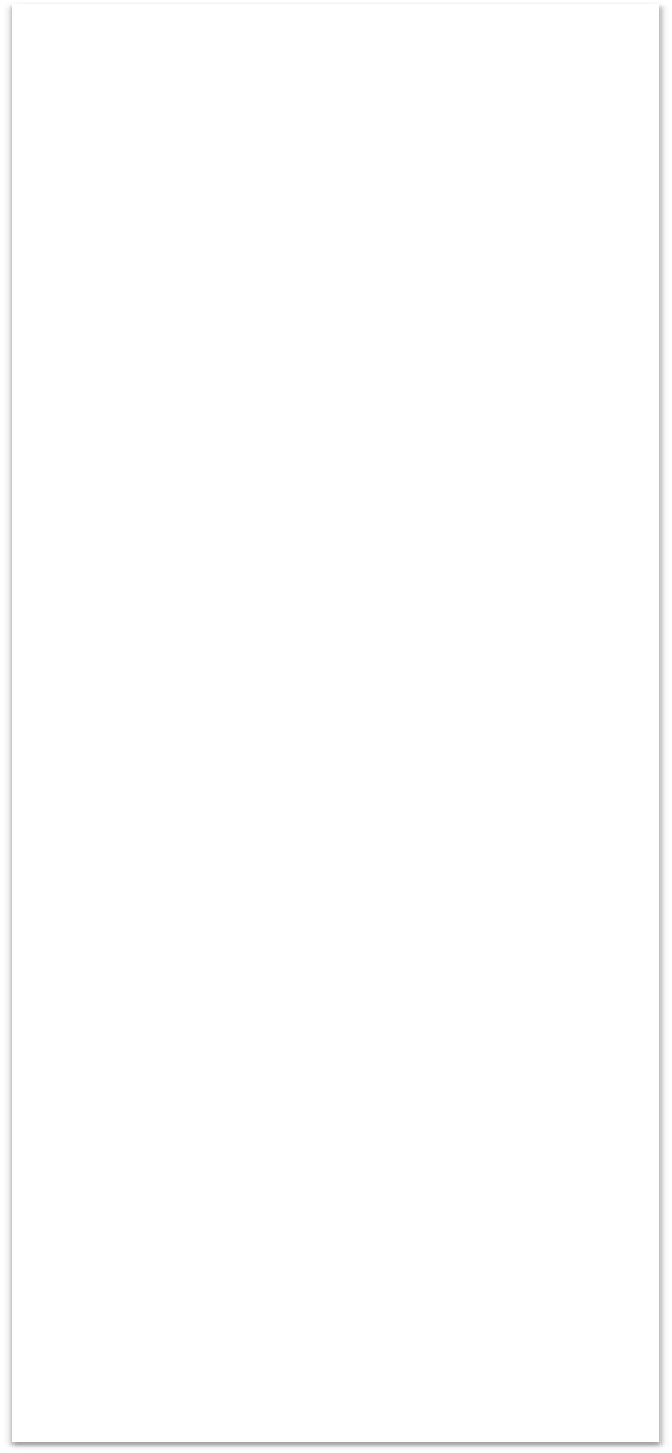 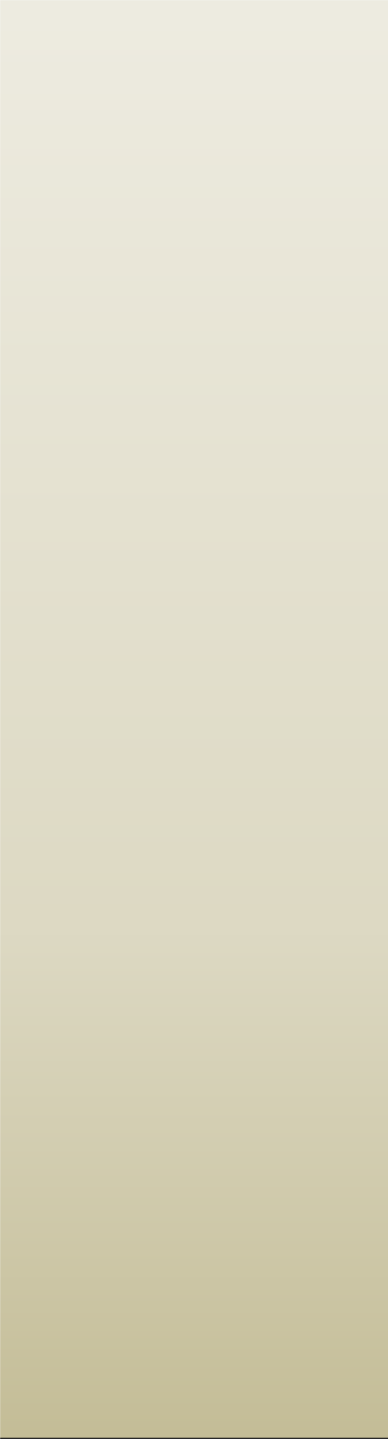 11800 Columbia College Dr, Sonora, CA 9537011780 Columbia College Dr,Sonora, CA 95370435 College Ave Modesto CA 953502201 Blue Gum Ave, Modesto, CA 95358Telephone Call-in Lines1-719-785-44691-888-450-4821 Password: (454915)Committee Members Chair: Meghan Jones Vice-Chair: Errin Bass Secretary: Member: Asia ReedMember:  Andrew CampbellAgendaSpecial Rules Committee Meeting Region VStudent Senate for California Community CollegesThursday, 20 November 20145:30 pmCall to OrderRoll Call Approval of Minutes: (N/A)Adoption of the AgendaPublic CommentDiscussion Items (Possible Actions)Mission StatementThe Committee will discuss what they would like to have as a mission statement for the RegionRegion GoalsThe Committee will discuss what they would like to see as goals for the Region to work toward.Call in CentersThe Committee will discuss if there is a need to verify if a person is at a call in location. If there it is determined to be needed, how the region will go about verifying call in location. Monthly MeetingsThe Committee will discuss the possibility of changing the requirement for monthly meetings to a set number of hours or meetings per year. Becoming an Active CollegeThe Committee will discuss the actions required for a college to become active within the Region.Conference Attendance and Quorum The Committee will discuss the issue of quorum being based on meetings. Due to high conference attendance, the meeting that follows have not reached quorum in the past. Comments from the FloorAdjournment